Официально опубликовано в Информационном бюллетене «Вести власти» Ольхово-Рогского сельского поселенияот  30 апреля   2021 №  12РОССИЙСКАЯ  ФЕДЕРАЦИЯРОСТОВСКАЯ  ОБЛАСТЬМУНИЦИПАЛЬНОЕ  ОБРАЗОВАНИЕ«ОЛЬХОВО-РОГСКОЕ  СЕЛЬСКОЕ  ПОСЕЛЕНИЕ»ПРЕДСЕДАТЕЛЬ СОБРАНИЯ ДЕПУТАТОВ – ГЛАВА ОЛЬХОВО-РОГСКОГО СЕЛЬСКОГО ПОСЕЛЕНИЯПОСТАНОВЛЕНИЕот 28.04.2021 № 2с. Ольховый РогО назначении публичных слушаний по вопросу рассмотрения проекта решения Собрания депутатовОльхово-Рогского сельского поселения  «О целесообразности изменения границ муниципального образования«Ольхово-Рогское сельское поселение»На основании части 4 статьи 12 Федерального закона от 
6 октября 2003 года № 131-ФЗ «Об общих принципах организации местного самоуправления в Российской Федерации», статьи 10 Областного закона 
от 28 декабря 2005 года № 436-ЗС «О местном самоуправлении в Ростовской области», Устава муниципального образования «Ольхово-Рогское сельское поселение», в целях описания и утверждения границ муниципального образования «Ольхово-Рогское сельское поселение» в соответствии с требованиями градостроительного и земельного законодательства, а также с учетом мнения населения, ПОСТАНОВЛЯЮ:1. Назначить публичные слушания по проекту решения Собрания депутатов Ольхово-Рогского сельского поселения «О   целесообразности    изменения   границ   муниципального   образования «Ольхово-Рогское сельское поселение»  на  17 мая 2021 года 
по адресу: здание Администрации Ольхово-Рогского сельского поселения, ул. Центральная, 9, сл. Никольская, Миллеровского района, Ростовской области   в  17  часов 00 минут. 2. Для проведения публичных слушаний  создать комиссию в составе согласно приложения  2  к настоящему постановлению.3. Настоящее постановление вступает в силу со дня его официального опубликования.4. Контроль за исполнением настоящего постановления оставляю за собой.Председатель Собрания депутатов - глава Ольхово-Рогского сельского поселения                                           Л.А.БогомазПриложение № 1  к постановлениюпредседателя Собрания депутатов - главы Ольхово-Рогского сельского поселенияот 28 апреля 2021 г. № 2«О назначении публичных слушанийпо вопросу рассмотрения проектарешения Собрания депутатов Ольхово-Рогскогосельского поселения«О целесообразности измененияграниц муниципальногообразования «Ольхово-Рогское сельское поселение»ПРОЕКТРОСТОВСКАЯ ОБЛАСТЬСОБРАНИЕ ДЕПУТАТОВ ОЛЬХОВО-РОГСКОГО СЕЛЬСКОГО ПОСЕЛЕНИЯРЕШЕНИЕО целесообразности изменения границ муниципального образования «Ольхово-Рогское сельское поселение»ПринятоСобранием депутатов                                                 ______________2021 годаНа основании части 4 статьи 12 Федерального закона от 
6 октября 2003 года № 131-ФЗ «Об общих принципах организации местного самоуправления в Российской Федерации», статьи 10 Областного закона 
от 28 декабря 2005 года № 436-ЗС «О местном самоуправлении в Ростовской области», Устава муниципального образования «Ольхово-Рогское сельское поселение», в целях описания и утверждения границ муниципального образования «Ольхово-Рогское сельское поселение» в соответствии с требованиями градостроительного и земельного законодательства, а также с учетом мнения населения, Собрание депутатов Ольхово-Рогского сельского поселения РЕШИЛО:1. Признать целесообразным изменение границ муниципального образования  «Ольхово-Рогское сельское поселение»   согласно  приложению  к настоящему решению путем включения  в  состав территории муниципального образования «Ольхово-Рогское сельское поселение» земельного участка общей площадью 39,91га из состава территории муниципального образования «Первомайское сельское поселение».                                                2. Настоящее решение вступает в силу со дня его официального опубликования.3. Контроль за исполнением настоящего решения возложить на главу Администрации Ольхово-Рогского сельского поселения (Морозов С.Н.)Председатель Собрания депутатов - глава Ольхово-Рогского сельского поселения     			   Л.А.Богомазсело Ольховый Рог«___»_________2021 года№ ___Приложение к решению Собранию депутатов Ольхово-Рогского сельского поселенияот 28 апреля 2021 г.  № 2 «О целесообразности изменения границ муниципального образования «Ольхово-Рогское сельское поселение»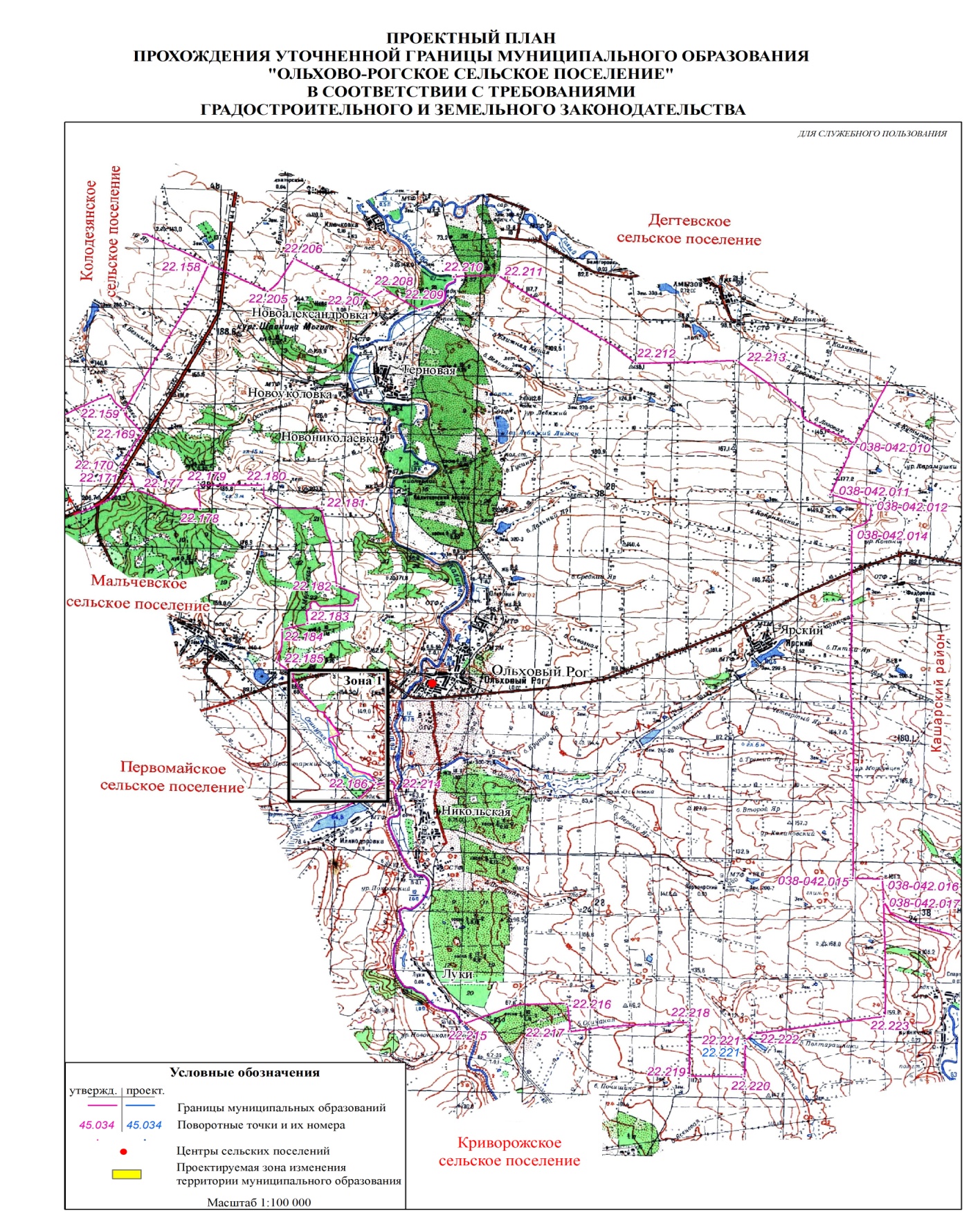 Приложение № 2 к постановлениюпредседателя Собрания депутатов - главы Ольхово-Рогского сельского поселенияот 28 апреля 2021 г. № 2«О назначении публичных слушанийпо вопросу рассмотрения проектарешения Собрания депутатов Ольхово-Рогскогосельского поселения«О целесообразности измененияграниц муниципальногообразования «Ольхово-Рогское сельское поселение»СОСТАВ КОМИССИИпо проведению публичных слушаний проекта решения Собрания депутатов Ольхово-Рогского сельского поселения  «О целесообразности изменения границ муниципального образования «Ольхово-Рогское сельское поселение»Морозов                                      глава Администрации Сергей Николаевич 		   Ольхово-Рогского сельского поселения,	                                                                         председатель комиссииДорохов  	     ведущий специалист Администрации        Владимир Николаевич               Ольхово-Рогского сельского поселения,                                                      заместитель председателя комиссииПащенко 	ведущий специалист АдминистрацииОльга Александровна	Ольхово-Рогского сельского поселения,	секретарь комиссииЧлены комиссии:Зосимова 	главный бухгалтерГалина Анатольевна	Администрации Ольхово-Рогского 	сельского поселенияБогомаз Лариса  	председатель  Собрания  депутатов- глава       Анатольевна                                Ольхово-Рогского   сельского поселения